Додаток № 6 до Договору про надання гранту: Зразок заяви учасника проекту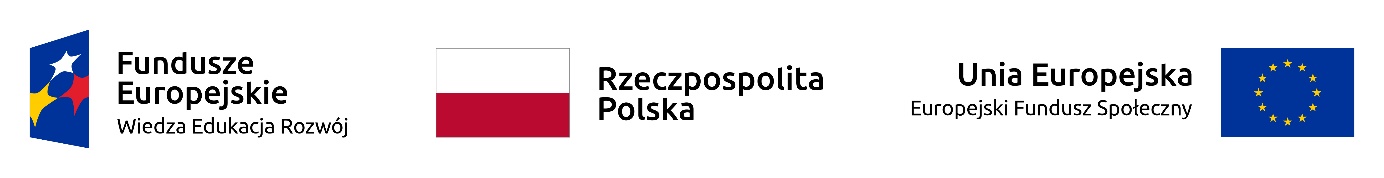 ЗАЯВА УЧАСНИКА ПРОЕКТУ (включає зобов’язання щодо надання інформації, реалізоване у зв’язку зі ст. 13 та ст. 14 Постанови Європейського Парламенту та Ради (ЄС) 2016/679)У зв'язку з приєднанням до проекту під назвою «Шанс– нові можливості для дорослих» я приймаю до відома, що:Адміністратором моїх персональних даних є міністр регіонального розвитку, який виконує обов’язки Керівного органу Оперативної програми «Знання - Освіта - Розвиток» на 2014-2020 роки з місцезнаходженням за адресою: вул. Вспульна 2/4, 00-926 Варшава.Обробка моїх персональних даних є законною та відповідає умовам, зазначеним у ст. 6 абз. 1 літ. с та ст. 9 абз. 2 літ. g Постанови Європейського Парламенту та Ради (ЄС) 2016/679 (RODO) - персональні дані необхідні для реалізації Оперативної програми «Знання - Освіта - Розвиток» 2014-2020 (РО WER) на підставі: Постанови Європейського Парламенту та Ради (ЄС) № 1303/2013 від 17 грудня 2013 року, що встановлює загальні положення щодо Європейського фонду регіонального розвитку, Європейського соціального фонду, Фонду згуртованості, Європейського сільськогосподарського фонду розвитку сільської місцевості та Європейського Фонду морського та рибного господарства та встановлює загальні положення щодо Європейського фонду регіонального розвитку, Європейського соціального фонду, Фонду згуртованості та Європейського фонду морського та рибного господарства та скасовує Постанову Ради (ЄС) № 1083/2006 (Законодавчий вісник ЄС L 347 від 20.12.2013 р. стор. 320 з наступними змінами),постанови Європейського Парламенту та Ради (ЄС) № 1304/2013 від 17 грудня 2013 року про Європейський соціальний фонд та скасовує постанову Ради (ЄС) № 1081/2006 (Законодавчий вісник ЄС L 347 від 20.12.2013 р. стор. 470 з наступними змінами),закону від 11 липня 2014 року про правила реалізації програм у сфері політики згуртованості, що фінансуються у фінансовій перспективі на 2014-2020 (Законодавчий Вісник за 2019 р. поз. 1781);виконавчої постанови Комісії (ЄС) № 1011/2014 від 22 вересня 2014 року, що встановлює детальні правила імплементації постанови Європейського Парламенту та Ради (ЄС) № 1303/2013 щодо зразків для передачі певної інформації до Комісії і детальні правила обміну інформацією між бенефіціарами та керуючими, сертифікуючими, аудиторськими та посередницькими інституціями (Законодавчий вісник ЄС L 286 від 30.09.2014, стор. 1).Мої персональні дані оброблятимуться в таких збірках: «Операційна програма «Знання - Освіта - Ррозвиток», «Центральна ІКТ-система підтримки виконання операційних програм».Мої персональні дані будуть оброблятися виключно з метою реалізації проекту .................................. ................., зокрема, підтвердження прийнятності видатків, надання підтримки, моніторингу, оцінки, контролю, аудиту та звітності, а також інформаційної та рекламної діяльності в рамках PO WER.Мої персональні дані передано на обробку Посередницькому органу - Міністерство фінансів та регіональної політики вул. Вспульна 2/4, 00-926 Варшава  (назва та адреса відповідного Посередницького органу), бенефіціару, який реалізує проект - Фонд розвитку системи освіти, Алеї Єрусалимські 142A, 02-305 Варшава (назва та адреса бенефіціара) та суб’єктам, які за бажанням бенефіціара беруть участь у реалізації проекту - …………………………………………………………………… ………………… …………………………… (назва та адреса вищезазначених суб'єктів). Мої персональні дані можуть бути передані суб’єктам, які проводять оціночні дослідження, на запит Керівного органу, Посередницького органу або бенефіціара.  Мої персональні дані також можуть бути довірені спеціалізованим компаніям, які здійснюють, на вимогу Керівного органу, Посередницького органу та бенефіціара, контроль та аудит в рамках PO WER. Керівний орган може передати мої персональні дані особам, які надають послуги, пов’язані з експлуатацією та розвитком систем ІКТ.Мої персональні дані можуть бути надані органам, уповноваженим відповідно до чинного законодавства.Надання даних є обов’язковою умовою для отримання підтримки, а відмова в їх наданні прирівнюється до неможливості надання підтримки в рамках проекту.Протягом 4 тижнів після завершення участі в проекті я надам бенефіціару дані про мій статус на ринку праці та інформацію про участь у освітньому процесі чи навчанні, а також отримання кваліфікації чи набуття компетенцій.Протягом трьох місяців після завершення участі в проекті я надам дані про свій статус на ринку праці.Мой персональні дані не будуть передаватись третій державі або міжнародній організації.Мої персональні дані не будуть підлягати автоматизованому прийняттю рішень.Мої персональні дані зберігатимуться до врегулювання Оперативної програми «Знання - Освіта - Розвиток» на 2014-2020 роки та завершення архівування документації.Я можу зв’язатися у бенефіціара (FRSE) з особою, відповідальною за захист обробки персональних даних, надіславши повідомлення на електронну адресу: iod@frse.org.pl або з інспектором із захисту даних, призначеним адміністратором, надіславши повідомлення на електронну адресу IOD@mfipr.gov.pl.Я маю право отримати доступ до своїх даних і виправити їх або обмежити обробку, якщо виконані умови, викладені в ст. 16 і 18 RODO.Я маю право подати скаргу до контрольного органу, яким є Голова Управління із захисту персональних даних..Для підтвердження прийнятності витрат у проекті та моніторингу мої особисті дані, такі як ім’я (імена), прізвище, номер PESEL, номер проекту, дата початку участі в проекті, дата завершення участі в проекті , код назви страхування, сума внеску медичного страхування, сума страхових внесків від нещасних випадків можуть бути оброблені в збірці: «Збірка персональних даних від Управління соціального страхування». До цієї збірки застосовується інформація, наведена вище.…..……………………………………………………………………………………МІСЦЕ І ДАТАРОЗБІРЛИВИЙ ПІДПИС УЧАСНИКА ПРОЕКТУ*